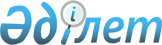 О внесении изменений в Указ Президента Республики Казахстан от 19 марта 2003 года № 1042 "О Комиссии по правам человека при Президенте Республики Казахстан"Указ Президента Республики Казахстан от 22 апреля 2024 года № 525
      ПОСТАНОВЛЯЮ:
      1. Внести в Указ Президента Республики Казахстан от 19 марта 2003 года № 1042 "О Комиссии по правам человека при Президенте Республики Казахстан" следующие изменения:
      в Положении о Комиссии по правам человека при Президенте Республики Казахстан, утвержденном вышеназванным Указом:
      пункты 10, 11 и 12 изложить в следующей редакции:
      "10. Состав Комиссии утверждается Президентом Республики Казахстан по представлению помощника Президента по вопросам внутренней политики и коммуникациям и состоит из председателя, двух заместителей, секретаря и членов Комиссии.
      Председатель, заместители председателя и члены Комиссии участвуют в ее работе на общественных началах.
      11. Председатель Комиссии осуществляет общее руководство деятельностью Комиссии, дает поручения заместителям, секретарю и членам Комиссии, определяет повестку дня ее заседаний, подписывает служебные документы, рекомендации и заключения Комиссии, участвует в совещаниях, касающихся прав и свобод человека, по согласованию с помощником Президента Республики Казахстан по вопросам внутренней политики и коммуникациям вносит предложения Президенту Республики Казахстан по совершенствованию деятельности Комиссии.
      В отсутствие председателя Комиссии служебные документы, рекомендации и заключения подписывает один из заместителей председателя Комиссии.
      В отсутствие председателя Комиссии и его заместителей служебные документы, рекомендации и заключения Комиссии подписывает ее секретарь.
      12. Заседания Комиссии созываются ее председателем по мере необходимости, но не менее одного раза в квартал. Заседания Комиссии считаются правомочными, если на них присутствуют более половины ее членов.
      В отсутствие председателя Комиссии на ее заседаниях председательствует один из заместителей председателя Комиссии.";
      состав Комиссии, утвержденный вышеназванным Указом, изложить в новой редакции согласно приложению к настоящему Указу.
      2. Настоящий Указ вводится в действие со дня его подписания. СОСТАВ 
Комиссии по правам человека при Президенте Республики Казахстан
      заведующий сектором Отдела внутренней политики Администрации Президента Республики Казахстан, секретарь 
      Генеральный Прокурор Республики Казахстан 
      Заместитель Премьер-Министра Республики Казахстан - Министр иностранных дел Республики Казахстан 
      Заместитель Премьер-Министра Республики Казахстан, курирующий социальные вопросы 
      Председатель Высшего Судебного Совета Республики Казахстан 
      Министр внутренних дел Республики Казахстан
      Председатель Агентства Республики Казахстан по делам государственной службы 
      Председатель Агентства Республики Казахстан по противодействию коррупции (Антикоррупционной службы)
      Министр науки и высшего образования Республики Казахстан
      Министр юстиции Республики Казахстан
      Министр культуры и информации Республики Казахстан
      Министр труда и социальной защиты населения Республики Казахстан
      Министр здравоохранения Республики Казахстан
      Уполномоченный по правам человека в Республике Казахстан (по согласованию)
      Уполномоченный по правам ребенка в Республике Казахстан (по согласованию)
      Уполномоченный по правам социально уязвимых категорий населения при Президенте Республики Казахстан (по согласованию)
      Уполномоченный по защите прав предпринимателей Казахстана (по согласованию)
					© 2012. РГП на ПХВ «Институт законодательства и правовой информации Республики Казахстан» Министерства юстиции Республики Казахстан
				
      Президент   Республики Казахстан

К. Токаев  
ПРИЛОЖЕНИЕ 
к Указу Президента Республики 
Казахстан от 22 апреля 2024 
года № 525  УТВЕРЖДЕН  
Указом Президента Республики  
Казахстан от 19 марта 2003 года  
№ 1042   
Рогов Игорь Иванович
-
заместитель исполнительного директора Фонда Первого Президента Республики Казахстан (по согласованию), председатель
Абишев Тастемир Даутович
-
национальный эксперт по правам человека (по согласованию), заместитель председателя 
Сабитова Айнур Алимхановна
-
директор Института Сорбонна-Казахстан Казахского национального педагогического университета имени Абая (по согласованию), заместитель председателя 
Александр (Могилев Александр Геннадьевич)
—
Митрополит Астанайский и Казахстанский, Глава митрополичьего округа Русской православной церкви в Республике Казахстан (по согласованию)
Бурашева Гульмира Майоровна
—
председатель Общественного объединения "Комиссия по правам людей с ограниченными возможностями имени Кайрата Иманалиева" (по согласованию)
Байсакова Зульфия Мухамедбековна
—
председатель правления Объединения юридических лиц "Союз кризисных центров" (по согласованию)
Бикебаев Айдын Жолшиевич
—
председатель Республиканской коллегии адвокатов (по согласованию)
Волкова Ольга Александровна
—
общественный деятель (по согласованию)
Воронов Виталий Иванович
—
адвокат, президент учреждения "Алматинская юридическая корпорация" (по согласованию)
Даулеталин Сатыбалды Телагысович
—
председатель Федерации профсоюзов Республики Казахстан (по согласованию)
Жаркенова Светлана Бахытовна
—
профессор кафедры конституционного и гражданского права Евразийского национального университета имени Л. H. Гумилева (по согласованию)
Жасымбекова Светлана Салаватовна
—
старший национальный координатор программ по миграции Международной организации по миграции в Казахстане - Агентства ООН по миграции (по согласованию)
Имашева Снежанна Валерьевна
—
председатель Комитета по законодательству и судебно-правовой реформе Мажилиса Парламента Республики Казахстан (по согласованию)
Казкенов Руслан Казбекович
—
председатель Общественного объединения "Civic peace" (по согласованию)
Лукин Андрей Иванович
—
председатель Комитета по международным отношениям, обороне и безопасности Сената Парламента Республики Казахстан (по согласованию)
Нургазиева Бану Ганиевна
—
президент Объединения юридических лиц "Гражданский альянс Казахстана" (по согласованию) 
Осокина Ирина Юрьевна
—
адвокат Коллегии адвокатов города Астаны (по согласованию) 
Пен Сергей Геннадьевич
—
провост (ректор) Maqsut Narikbayev University (KAZGUU) (по согласованию) 
Соловьева Айгуль Сагадибековна
Соловьева Айгуль Сагадибековна
—
председатель правления Объединения юридических лиц "Ассоциация экологических организаций Казахстана" (по согласованию) 
Сман Айсана Смановна
Сман Айсана Смановна
—
эксперт по правам человека (по согласованию) 
Тиреуов Канат Маратович
Тиреуов Канат Маратович
—
председатель правления - ректор Казахского агротехнического исследовательского университета имени С. Сейфуллина (по согласованию) 
Турмагамбетова Жемис Утегеновна
Турмагамбетова Жемис Утегеновна
—
директор Общественного фонда "Хартия за права человека" (по согласованию) 
Ударцев Сергей Федорович
Ударцев Сергей Федорович
—
судья Конституционного Суда Республики Казахстан (по согласованию) 
Утпинов Наурызбай Таганович
Утпинов Наурызбай Таганович
—
верховный муфтий, председатель Духовного управления мусульман Казахстана (по согласованию) 
Хасанова Шахноза Кулабдулаевна
Хасанова Шахноза Кулабдулаевна
—
директор Общественного объединения "Правовой центр женских инициатив "Сана Ceзім" (по согласованию) 